Isca Academy – Job DescriptionPost:			Family Support Coordinator Grade:			DLine Manager: 	Deputy Headteacher (Inclusion)JOB PURPOSETo work under the direct instruction of the Deputy Headteacher (Inclusion), in conjunction with the Inclusion Team, to co-ordinate the school’s Early Help response and family support work for identified students and their families.MAIN AREAS OF RESPONSIBILITYTo work under direct supervision/instruction to support access to learning by:working with other staff, including specialist staff and professional agencies to support the achievement and progress of students;ensuring all students have equal access to opportunities to learn and develop by removing any barriers arising from their personal circumstances.KEY TASKSPastoral Support:Take a leading role in managing and delivering Early Help and family support to targeted families, as identified by the Inclusion Team including acting as the lead professional. Manage and supervise students excluded from and/or otherwise working to a modified timetable in alternative provision, as agreed by the Inclusion Team.Provide advice to students relating to their social, health, hygiene and emotional development needs where the student and their family has been identified as requiring help, in conjunction with the Well-being Co-ordinator and SEMH Lead TA.Undertake comprehensive assessments of students to determine those in need of particular help through the Early Help process.Establish productive working relationships with students and their families, acting as a role model and a single point of contact. Arrange and develop 1:1 mentoring arrangements with students and provide support for distressed students individually or in small groups.Coordinate the whole-school counselling and school nurse provision.Work closely with the Attendance Officer and Education Welfare Officer to support families where the attendance of their child is a concern.Take a lead role in managing the speedy/effective transfer of students across phases and support the reintegration of those who have been absent or who are vulnerable and new to the school (EHE).Provide information and advice to enable students and their families to make choices about their own learning/behaviour and attendance and consequences of their actions.Challenge and motivate students and their families, promote and reinforce self-esteem.Provide feedback to students in relation to progress, achievement, behaviour, attendance etc. Establish constructive relationships with carers/parents, exchanging information, facilitating their support for their child’s attendance, access and learning and supporting home to school and community links.Admin support eg dealing with correspondence, compilation/analysis/reporting on Early Help and family interventions and support, including the use and maintenance of Right4Children.Support for Teaching and Learning:Support students’ access to learning using appropriate strategies, resources, eg. homework.Support students and their families so as to remove barriers to learning.Provide objective and accurate feedback and reports as required, to other staff on students’ achievement, progress and other matters, ensuring the availability of appropriate evidence.Manage record keeping systems and processes.Actively seek information, and utilise the range of activities, courses, organisations and individuals to provide support for students to broaden and enrich their learning.Support the School by:Timetabled reception cover in the afternoon and in an emergency, as directed by the Deputy Headteacher (Inclusion). Comply with policies and procedures relating to child protection, health, safety and security and confidentiality, reporting all concerns to an appropriate person.Be aware of and support difference and ensure all students have equal access to opportunities to learn and develop.Contribute to the overall ethos/work/aims of the Academy.Establish constructive relationships and communicate with other agencies/professionals, in liaison with the appropriate staff, to support achievement and progress of students.Attend and participate in meetings as directed.Participate in training and other learning activities as required.Recognise own strengths and areas of expertise and use these to advise and support others.Be responsible for monitoring the quality of provision for students accessing alternative provision, within guidelines established by the school.Be first aid trained and provide first aid support to students as necessary as part of a rota.Be part of the Reception cover team.All staff in school will be expected to accept reasonable flexibility in working arrangements and the allocation of duties, including duties normally allocated to posts at a lower responsibility level, in pursuance of raising pupil achievement and effective team working.All support staff may be required to assist with exam invigilation.ALL ISCA ACADEMY STAFF ARE EXPECTED TOEnsure that the aims, priorities and policies of the Academy and Trust are adhered to, including the staff Safeguarding Code of Conduct.Attend parents, staff and team meetings as required, making a valued and professional contribution.Undertake break, lunch and after school supervision as agreed, according to Academy policy.Encourage the good conduct of all students and at all times on the Academy site and within its vicinity.To make a full commitment to personal professional development, engage positively in organised professional development activity and staff appraisal procedures. Maintain respectful and effective communication with students and other staff, including attendance at briefings and through completing student report cards and logs as appropriate.Maintain respectful, positive and effective communication with parents, including phone calls and letters home, as appropriate.Maintain positive and effective communication and liaison with partner schools and the wider community, as appropriate.Act as an advocate of the Academy and its pupils in all circumstances, ensuring every opportunity is taken to celebrate our success.To carry out other duties as reasonably requested by the Headteacher.This job description is subject to review by consultation.Isca Academy Family Support Coordinator: Person Specification*AF= Application Form; R= References; I= Interview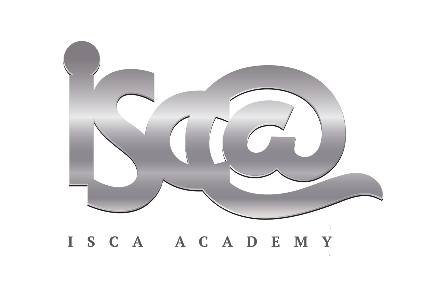 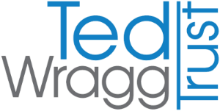 Essential/DesirableEssential/DesirableHow Assessed*Education & TrainingNumeracy and literacy skills (at least equivalent to GCSE Grade C / 4 or above).Requirement to participate in training and development as and when identified and required.EAF, C, IEducation & TrainingTraining in specific safeguarding themes such as:Domestic violence;ACES.Level 3 Safeguarding or equivalent.DAF, C, IExperienceProven experience of working in this field with children or adults and for families. Experience of working with outside agencies (such as, police, Social Services, MASH, SAFE, Women’s Refuge, ADVAC etc).EAF, IKnowledge Full working knowledge of relevant policies/ codes of practice and awareness of relevant legislation connected with Early Help and Family Support. EAF, IKnowledge Working knowledge of supporting vulnerable/ disadvantaged families, children or adults. Previous role in this area – Early Help, Family Support or Safeguarding. Secure knowledge of barriers to learning and how they impact on the child and the whole family.DSkills & AbilitiesProven ability to take the initiative in developing own workload and organising time effectively, working to deadlines. Attention to detail and accuracy in written communication, with strong report writing skills. Able to relate and communicate effectively with children and adults, including other professionals. Can demonstrate and promote good practice in line with the ethos of the Academy.Works effectively as part of a team. Able to seek guidance and recognise when pressure points arise. Proven ability to identify and implement appropriate plans to support vulnerable children and their families. Proactive and positive in your approach.Able to converse well with individuals from differing societal and professional backgrounds, transmitting information in terminology appropriate to the recipient.   Possesses a good working knowledge of Microsoft Office: Word and Excel.Has good interpersonal skills and the ability to develop and maintain effective working relationships.Able to maintain the strictest confidentiality.EAF, IMust pass all relevant safeguarding of children checksMust pass all relevant safeguarding of children checksMust pass all relevant safeguarding of children checks